Муниципальное бюджетное образовательное учреждение «Кутемелинская основная общеобразовательная школа»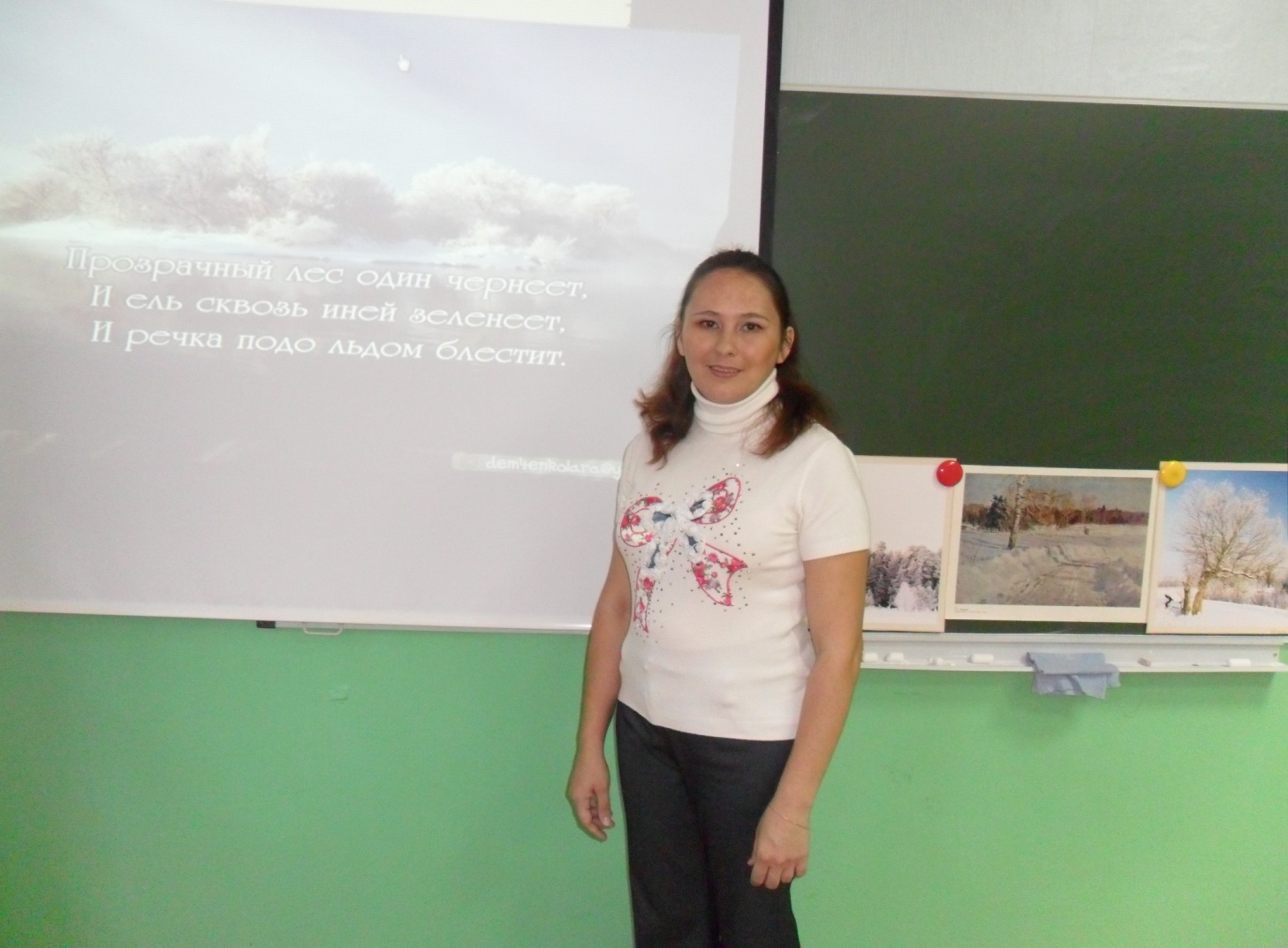 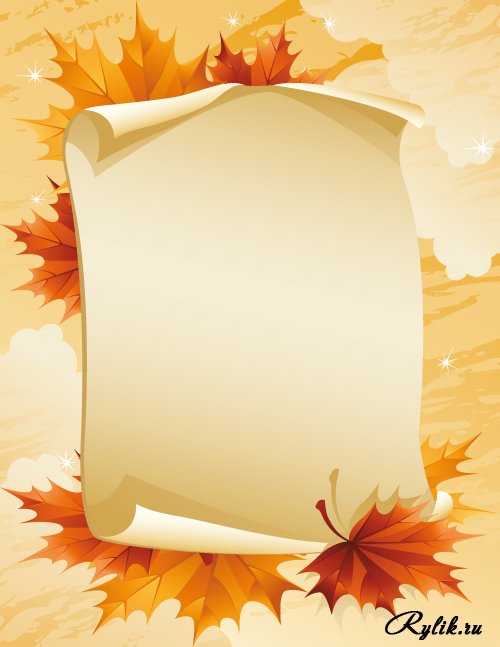 ПОРТФОЛИО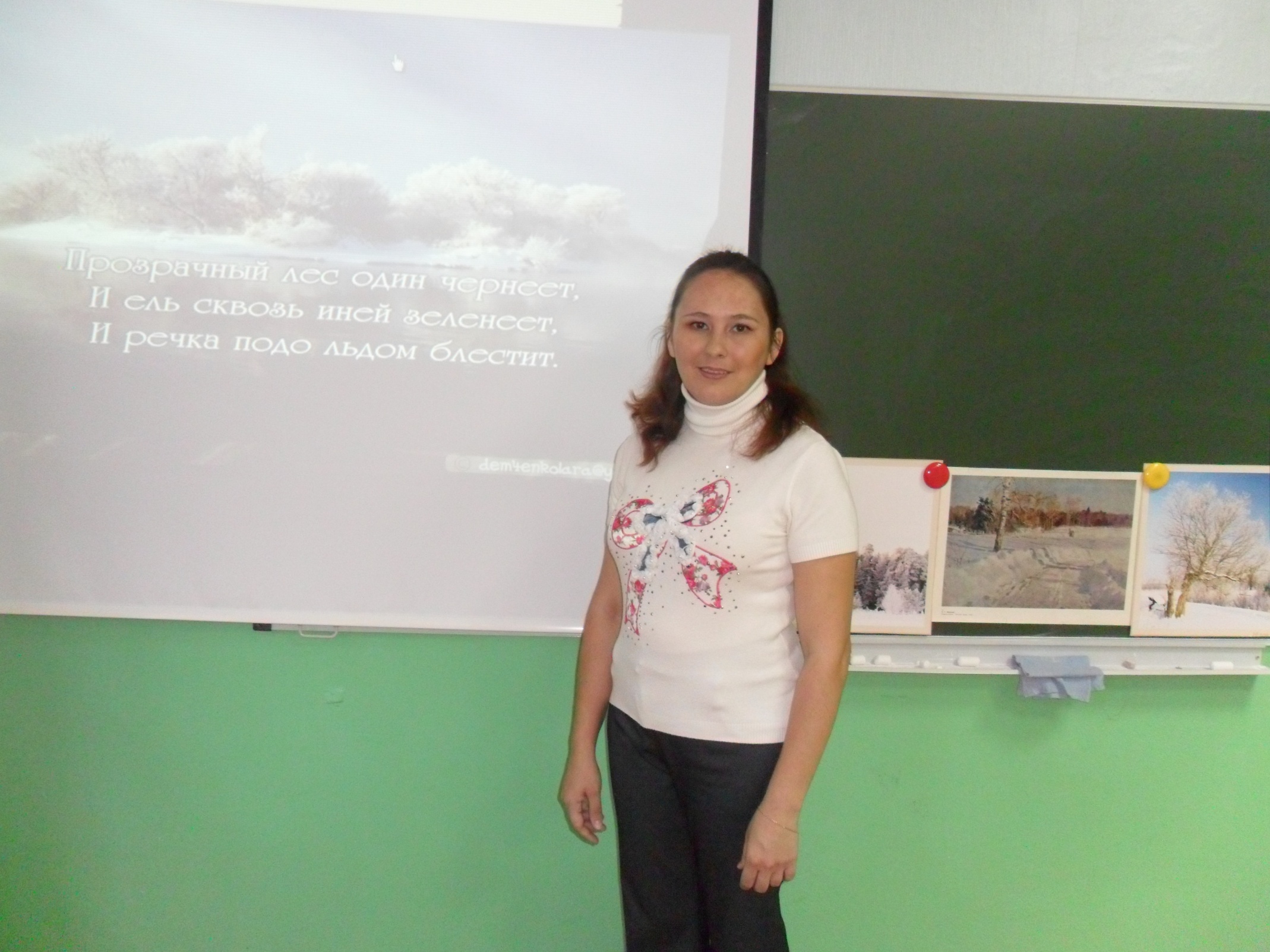 Учитель русского языка и литературы